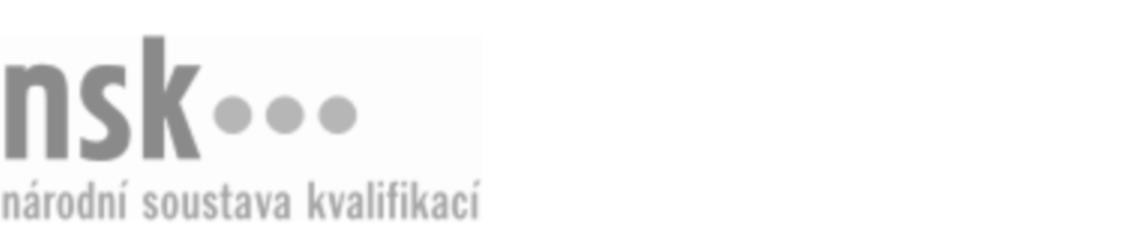 Kvalifikační standardKvalifikační standardKvalifikační standardKvalifikační standardKvalifikační standardKvalifikační standardKvalifikační standardKvalifikační standardPracovník/pracovnice vnitřní poštovní služby I (kód: 37-059-E) Pracovník/pracovnice vnitřní poštovní služby I (kód: 37-059-E) Pracovník/pracovnice vnitřní poštovní služby I (kód: 37-059-E) Pracovník/pracovnice vnitřní poštovní služby I (kód: 37-059-E) Pracovník/pracovnice vnitřní poštovní služby I (kód: 37-059-E) Pracovník/pracovnice vnitřní poštovní služby I (kód: 37-059-E) Pracovník/pracovnice vnitřní poštovní služby I (kód: 37-059-E) Autorizující orgán:Ministerstvo průmyslu a obchoduMinisterstvo průmyslu a obchoduMinisterstvo průmyslu a obchoduMinisterstvo průmyslu a obchoduMinisterstvo průmyslu a obchoduMinisterstvo průmyslu a obchoduMinisterstvo průmyslu a obchoduMinisterstvo průmyslu a obchoduMinisterstvo průmyslu a obchoduMinisterstvo průmyslu a obchoduMinisterstvo průmyslu a obchoduMinisterstvo průmyslu a obchoduSkupina oborů:Doprava a spoje (kód: 37)Doprava a spoje (kód: 37)Doprava a spoje (kód: 37)Doprava a spoje (kód: 37)Doprava a spoje (kód: 37)Doprava a spoje (kód: 37)Týká se povolání:Pracovník vnitřní poštovní služby IPracovník vnitřní poštovní služby IPracovník vnitřní poštovní služby IPracovník vnitřní poštovní služby IPracovník vnitřní poštovní služby IPracovník vnitřní poštovní služby IPracovník vnitřní poštovní služby IPracovník vnitřní poštovní služby IPracovník vnitřní poštovní služby IPracovník vnitřní poštovní služby IPracovník vnitřní poštovní služby IPracovník vnitřní poštovní služby IKvalifikační úroveň NSK - EQF:222222Odborná způsobilostOdborná způsobilostOdborná způsobilostOdborná způsobilostOdborná způsobilostOdborná způsobilostOdborná způsobilostNázevNázevNázevNázevNázevÚroveňÚroveňOrientace v provozních předpisech a poštovních podmínkáchOrientace v provozních předpisech a poštovních podmínkáchOrientace v provozních předpisech a poštovních podmínkáchOrientace v provozních předpisech a poštovních podmínkáchOrientace v provozních předpisech a poštovních podmínkách33Zpracování provozních dokladůZpracování provozních dokladůZpracování provozních dokladůZpracování provozních dokladůZpracování provozních dokladů22Příprava zásilek na dodáníPříprava zásilek na dodáníPříprava zásilek na dodáníPříprava zásilek na dodáníPříprava zásilek na dodání22Zpracování podaných zásilekZpracování podaných zásilekZpracování podaných zásilekZpracování podaných zásilekZpracování podaných zásilek22Oddělování, rovnání a orážení zásilekOddělování, rovnání a orážení zásilekOddělování, rovnání a orážení zásilekOddělování, rovnání a orážení zásilekOddělování, rovnání a orážení zásilek22Pracovník/pracovnice vnitřní poštovní služby I,  28.03.2024 11:26:25Pracovník/pracovnice vnitřní poštovní služby I,  28.03.2024 11:26:25Pracovník/pracovnice vnitřní poštovní služby I,  28.03.2024 11:26:25Pracovník/pracovnice vnitřní poštovní služby I,  28.03.2024 11:26:25Strana 1 z 2Strana 1 z 2Kvalifikační standardKvalifikační standardKvalifikační standardKvalifikační standardKvalifikační standardKvalifikační standardKvalifikační standardKvalifikační standardPlatnost standarduPlatnost standarduPlatnost standarduPlatnost standarduPlatnost standarduPlatnost standarduPlatnost standarduStandard je platný od: 21.10.2022Standard je platný od: 21.10.2022Standard je platný od: 21.10.2022Standard je platný od: 21.10.2022Standard je platný od: 21.10.2022Standard je platný od: 21.10.2022Standard je platný od: 21.10.2022Pracovník/pracovnice vnitřní poštovní služby I,  28.03.2024 11:26:25Pracovník/pracovnice vnitřní poštovní služby I,  28.03.2024 11:26:25Pracovník/pracovnice vnitřní poštovní služby I,  28.03.2024 11:26:25Pracovník/pracovnice vnitřní poštovní služby I,  28.03.2024 11:26:25Strana 2 z 2Strana 2 z 2